Образовательный минимумТриместр1Предмет Информатика и ИКТ Класс 11понятиеопределениеКибернетика— это наука, изучающая общие закономерности процессов управления и передачи информации в машинах, живых организмах и обществе.Управление (управляющее воздействие)это сигнал, который поступает от регулятора к объекту.Разомкнутыминазывают простейшие системы управления, в которых информация идет только в одну сторону, от регулятора к объекту.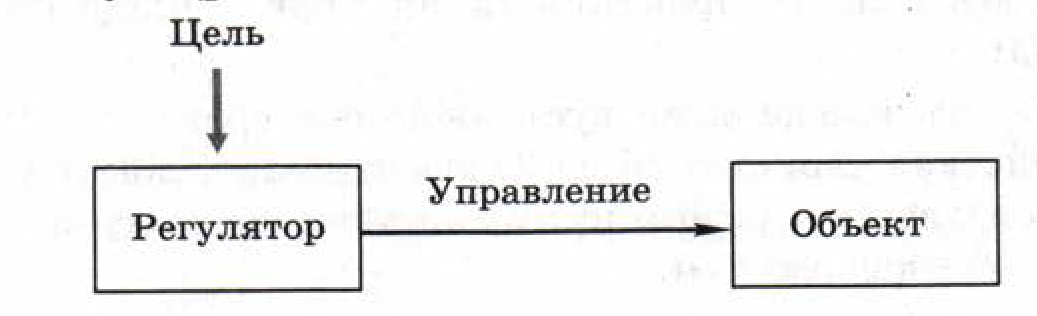 Обратной связьюназывают канал передачи информации, по которому  информация передаётся  (с помощью датчиков) в обратном направлении, от объекта к регуляторуЗамкнутыминазывают системы управления  с обратной связью:  информация передаётся по замкнутому контуру, циклически.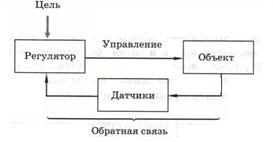 Модельэто объект, который обладает существенными свойствами другого объекта, процесса или явления (оригинала) и используется вместо него.Моделированиеэто создание и исследование моделей с целью изучения оригиналов.Модели бывают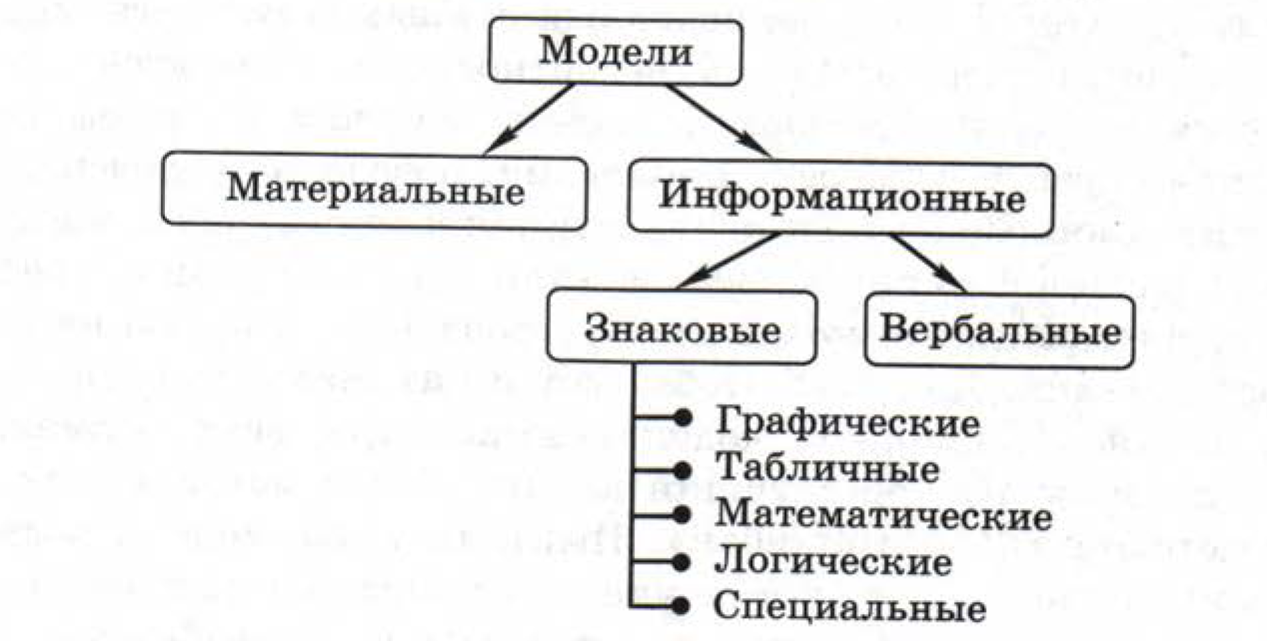 